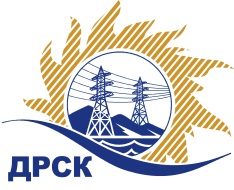 Акционерное Общество«Дальневосточная распределительная сетевая  компания»Протокол № 294/УКС-ВПзаседания закупочной комиссии по выбору победителя по закрытому запросу цен на право заключения договора  закупка № 2001 (лот 1 по результатам ПО 158) раздел  2.1.1.  ГКПЗ 2016 г.№ ЕИС- 31603218548Способ и предмет закупки: Закрытый электронный запрос цен на право заключения Договора на выполнение работ:  Строительство и реконструкция ВЛ-0,4/6кВ для технологического присоединения заявителей свыше 150кВт в Аладанском районе, в том числе ПИР (закупка 2001 лот 1)по результатам предварительного отбора на право заключения рамочного соглашения (закупка 158) Мероприятия по строительству и реконструкции для технологического присоединения потребителей свыше 150кВт (в том числе ПИР) на территории филиала АО "ДРСК" "ЮЯЭС" (№578962).ПРИСУТСТВОВАЛИ:  члены Закупочной комиссии 2 уровня АО «ДРСК». ВОПРОСЫ, ВЫНОСИМЫЕ НА РАССМОТРЕНИЕ ЗАКУПОЧНОЙ КОМИССИИ: О  рассмотрении результатов оценки заявок Участников.О признании заявок соответствующими условиям Документации о закупке.Об итоговой ранжировке заявок.О выборе победителя.РЕШИЛИ:По вопросу № 1Признать объем полученной информации достаточным для принятия решения.Утвердить цены, полученные на процедуре вскрытия конвертов с заявками участников закрытого запроса цен.По вопросу № 2Предлагается признать заявки ИП Кузовков В.Ю. г. Алдан, ул. Заортосалинская, 3, ООО «Электросервис» г. Алдан, ул. Зинштейна, 26,  ООО ЭК «Меркурий» г. Алдан, ул. Заортосалинская, 3 соответствующими условиям Документации о закупке и принять их к дальнейшему рассмотрению.По вопросу № 3Утвердить итоговую ранжировку заявок:По вопросу № 4Признать победителем запроса цен Строительство и реконструкция ВЛ-0,4/6кВ для технологического присоединения заявителей свыше 150кВт в Аладанском районе, в том числе ПИР (закупка 2001 лот 1 по результатам ПО 158) участника, занявшего первое место в итоговой ранжировке по степени предпочтительности для заказчика: ООО «Электросервис» г. Алдан, ул. Зинштейна, 26: на условиях: стоимость заявки  14 815 000,00  руб. без учета НДС (НДС не облагается). Срок выполнения работ: согласно ТЗ. Условия оплаты: В течение 30 (тридцати) календарных дней с момента подписания КС-3. Окончательная оплат в течение 30 календарных дней со дня подписания акта ввода в эксплуатацию. Гарантийные обязательства: гарантия подрядчика на своевременное и качественное выполнение работ, а также на устранение дефектов, возникших по его вине, составляет 60 мес. Гарантия на материалы и оборудования, поставляемые подрядчиком составляет 60 мес. исполнитель: Коврижкина Е.Ю.(4162) 397-280город  Благовещенск«___» января 2016 года№Наименование и место нахождения УчастникаПредмет и цена заявки на участие в закупке1ИП Кузовков В.Ю.г. Алдан, ул. Заортосалинская, 3Цена: 4 840 852,00  руб. без учета НДС (НДС не облагается). 2ООО «Электросервис»г. Алдан, ул. Зинштейна, 26Цена: 4 815 000,00  руб. без учета НДС (НДС не облагается). 3ООО ЭК «Меркурий»г. Алдан, ул. Заортосалинская, 3Цена: 4 817 000,00  руб. без учета НДС (5 684 060,00  руб. с учетом НДС). Место в итоговой ранжировкеНаименование и место нахождения участникаЦена заявки на участие в закупке, руб. без НДС1 местоООО «Электросервис»г. Алдан, ул. Зинштейна, 264 815 000,00  2 местоООО ЭК «Меркурий»г. Алдан, ул. Заортосалинская, 34 817 000,00  3 местоИП Кузовков В.Ю.г. Алдан, ул. Заортосалинская, 34 840 852,00  Ответственный секретарь Закупочной комиссии: Челышева Т.В. _____________________________